DECANATO DE ESTUDIOS GRADUADOS E INVESTIGACIÓN UNIVERSIDAD DE PUERTO RICO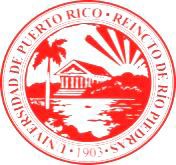 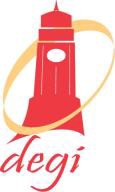 RECINTO DE RÍO PIEDRASHOJA DE ENDOSOSRESIDENTES EN CENTROS O UNIDADES DE INVESTIGACIÓNFecha: 				Nombre Solicitante: 		Facultad o Escuela: Título de la propuesta: Visto BuenoNombre del Director/a de Centro o Unidad de Investigación:  Firma del Director/a de Centro o Unidad de Investigación: Solicitud y EndososNombre del Director/a de Departamento o Escuela: Firma del Director/a de Departamento o Escuela: Nombre del Decano/ de la Facultad: Firma del Decano/ de la Facultad: 